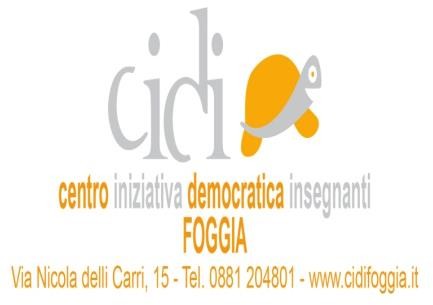               Associazione Professionale qualificata per l’aggiornamento e la formazione in servizio del personale della scuola ai sensi della direttiva Miur 170/2016.Alla Cortese attenzione dei Dirigenti Scolastici Alla Cortese attenzione dei Direttori dei Servizi Generali ed Amm.vi delle scuole di ogni ordine e grado                                                             Loro Sedie,p.c.Al Dirigente Ufficio Scolastico Territoriale                                                           FoggiaCORSO DI FORMAZIONE E AGGIORNAMENTO              MARTEDI’ 22 MAGGIO 2018 – DALLE ORE 8,00 ALLE ORE 14,00 LICEO “LANZA –PERUGINI” FOGGIA Gent.mi Il 25 maggio 2018  entra in vigore il Nuovo Regolamento sul Trattamento dei Dati Personale (GDPR - General Data Protection Regulation n. 679/2016). Nonostante sia stato approvato a maggio del 2016 e l’Unione Europea avesse dato ben due anni di tempo per potersi adeguare, per la stragrande maggioranza delle Istituzioni pubbliche italiane continua ad essere ancora un mistero, pur incombendo l’obbligo legislativo di adeguarsi alle sue prescrizioni.La difficoltà di lettura e di adeguamento delle nuove norme in materia privacy è ancora maggiore nelle istituzioni pubbliche, e nelle scuole in particolare, dove si ha a che fare con una mole considerevole di dati personali di natura anche sensibile e riferibili a soggetti minori.Purtroppo, si deve evidenziare come ancora una volta il MIUR e il legislatore stanno lasciando  da sole le scuole ad affrontare le problematiche connesse al suddetto regolamento; a ciò va ad aggiungersi  le limitate risorse a disposizione, e il continuo barcamenarsi con l’interpretazione e la comprensione del nuovo Regolamento europeo che introduce importanti novità, sia con riferimento ai diritti a favore degli interessati che con riferimento alle misure adeguate di sicurezza da porre in essere affinché il trattamento dei dati si possa considerare legittimo e lecito. È importante conoscere le novità normative, i nuovi adempimenti amministrativi e le nuove misure di sicurezza da adottare, anche allo scopo di poter meglio pianificare l’attività di formazione del personale nella prospettiva del prossimo anno scolastico, tenendo conto che sussiste l’obbligo per le istituzioni scolastiche di organizzare formazione a favore del personale che opera all’interno della scuola (nessuno escluso) sulla complessa materia.Proprio per questo motivo, il CIDI Foggia ha ritenuto necessario ed utile organizzare una formazione riservata per il momento ai soli Dirigenti Scolastici  e Direttori s.g.a., onde  fornire tutte le indicazioni normative, ma soprattutto pratiche, per aiutare tali figure apicali della scuola a porre in essere le attività necessarie e preliminari per adeguare le istituzioni scolastiche al Regolamento Europeo (non può non sottolinearsi,infatti, che dal 25.05.2018 eventuali eventi o violazione della normativa potrebbero comportare l’applicazione delle sanzioni e soprattutto il diritto al risarcimento del danno a favore degli utenti). E’ indispensabile, quindi, procedere alla definizione di primi adempimenti previsti dalla novellata normativa, al fine di evitare responsabilità e rischio professionale. In prospettiva,poi, delle misure che le scuole dovranno adottare, con le conseguenti scelte formative da destinare a tutto il personale in servizio, appare evidente l’opportunità di  conoscere e approfondire i  profili fondamentali della nuova normativa e le eventuali iniziative in proposito.L’iscrizione al percorso formativo è gratuita e deve essere effettuata ENTRO E NON OLTRE IL 16 MAGGIO MEDIANTE INVIO DELL’ALLEGATA SCHEDA AL SEGUENTE INDIRIZZO MAIL: info@cidifoggia.it. Nell’attesa di potervi incontrare, l’occasione è propizia per porgervi cordiali saluti                                                                                     IL PRESIDENTE CIDI FOGGIA                                                                                              Raffaella ManciniPROGRAMMA DEL CORSO :ORE 8,00 REGISTRAZIONE DEI PARTECIPANTIORE 8,15  SALUTIORE 8,30  INIZIO DEI LAVORI   Le fonti normative nazionali ed europee in materia di trattamento dati personalI; Il GDPR: nuovo regolamento europeo in materia di dati personali Le novità in materia di diritti degli interessati del nuovo GDPR n. 679/2016Privacy by design e privacy by default e scuoleIl difficile iter interpretativo del nuovo codice alla luce delle caratteristiche tipiche dell’amministrazione scolasticaGli adempimenti previsti dal GDPR con specifico riferimento alle istituzioni scolastiche: registro dei trattamenti, privacy policy, DPIA, informative e nomine…Relatore: Avv.Nicola Parisi- Esperto formatore in materia scolastica e privacy nelle scuoleOre 11 - Pausa Ore 11,30 –Ripresa lavoriL’organigramma privacy nelle scuole: responsabili e incaricati del trattamentoLe nuove figure previste dal GDPR: il DPO (Data Protection Officer), requisiti, criteri di nomina interna o esternaLe nuove misure di sicurezza fisiche e informatiche: le misure adeguateIl diritto all’oblio e gli archivi delle scuoleIl diritto di accesso agli atti e la nuova privacyLa nuova privacy e la funzione docente: obbligo di formazioneRelatore: Avv.Nicola Parisi- La nuova privacy e la segreteria scolasticaRelatori: Avv.Nicola Parisi   -   Dott. Caludio Colecchia – DSGA –Formatore Miur Ore 13,00 – Interventi dei partecipanti e Risposte quesiti Ore 14 – Termine dei lavoriVerrà rilasciato attestato di partecipazione. Il corso prevede l’esonero dal servizio essendo il CIDI soggetto qualificato e accreditato per la formazione del personale della scuola.L’attività formativa è realizzata con il contributo della Federazione Lavoratori Pubblici e Funzioni Pubbliche –FLP SCUOLA FOGGIA.SCHEDA DI ISCRIZIONECORSO DI FORMAZIONE E AGGIORNAMENTO MARTEDI’ 22 MAGGIO 2018 – DALLE ORE 8,00 ALLE ORE 14,00 LICEO “LANZA –PERUGINI” FOGGIACOGNOME……………………………………………………………………………………………..NOME…………………………………………………………………………………………………..DIRIGENTE SCOLASTICODIRETTORE DEI SERVIZI GENERALI E AMM.VI                  SEDE DI SERVIZIO: ………………………………………………………………………………………TELEFONO SCUOLA……………………………………CELLULARE…………………………………………….. (non obbligatorio)Mail personale…………………………………………………………………………………………..Autorizzo il trattamento dei miei dati personali, ai sensi del D.lgs. 196 del 30 giugno 2003”.DATA……………………………………………FIRMA………………………………………….IL GDPR E LA NUOVA PRIVACY NELLE SCUOLE:NOVITA’, ADEMPIMENTI,OBBLIGHIIL GDPR E LA NUOVA PRIVACY NELLE SCUOLE:NOVITA’, ADEMPIMENTI,OBBLIGHI